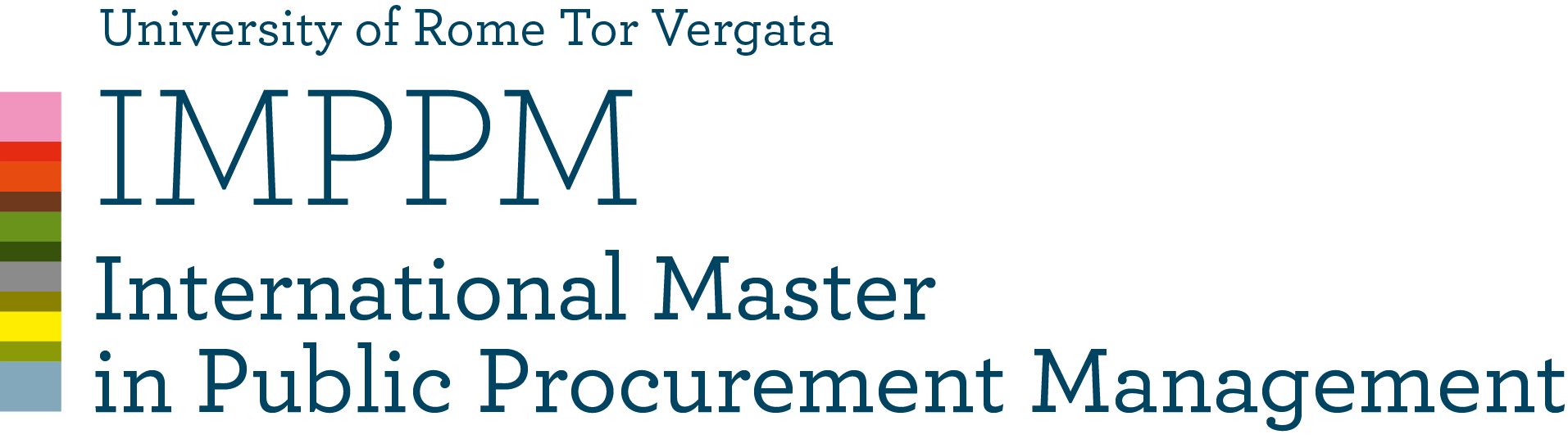 MODULE 3ECONOMICS OF PROCUREMENTCoordinator Professor Nicola DimitriProf. Nicola DimitriAVAILABLE TIME3 hoursDETAILED explanation of the exam       (i.e. multiple choice questions with a short explanation or not, open questions, case studies, and their number)There will be two parts: Dimitri and Di Domenicantonio.Dimitri’s part will consist of 9 questions while Di Domenicantonio’s will consist of three questions (exercises)MATERIAL TO BE STUDIED  Slides and papers handed in classIs it possible to use the CLASS MATERIAL DURING THE EXAM?  (if YES what kind and specify whether it must be without any notes)NOIs it possible to use TRANSLATION DEVICES?YESWEIGHT OF THE EXAM ON THE FINAL GRADE 80% Dimitri’s test                                                20% Di Domenicantonio’s testWEIGHT OF EXTRA WORK (class participation, homework, etc.) ON THE FINAL GRADENO